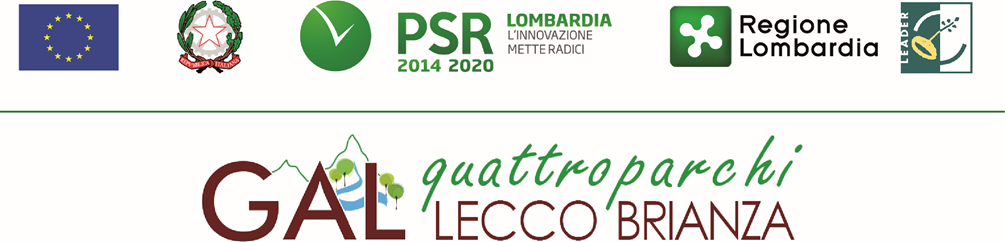 Fondo Europeo Agricolo per lo Sviluppo Rurale (F.E.A.S.R.)Programma di Sviluppo Rurale 2014-2020 (Reg. UE n. 1305/2013)MISURA 8 “Investimenti nello sviluppo delle aree forestali e nel miglioramento della redditività delle foreste”SOTTOMISURA 8.6 “Sostegno agli investimenti in tecnologie silvicole e nella trasformazione,mobilitazione e commercializzazione dei prodotti delle foreste”OPERAZIONE 8.6.02 Investimenti nella trasformazione, mobilitazione e commercializzazione dei prodotti delle foresteFocus area principale 6b “stimolare lo sviluppo locale nelle zone rurali”Focus area secondaria 2a “Migliorare le prestazioni economiche delle aziende agricole e forestali, incoraggiare la ristrutturazione e l'ammodernamento delle aziende agricole, in particolare per aumentare la quota di mercato e l'orientamento al mercato nonché la diversificazione delle attività”ALLEGATI EDITABILILISTA DEGLI ALLEGATI:Allegato 1 - Piano/relazione d’investimentoAllegato 2 - Modulo di autocertificazione da allegare alla domanda di contributo – Fonti d’aiutoAllegato 3 - Prospetto di varianteAllegato 4 - Modulo di autocertificazione da allegare alla domanda di richiesta di saldo – Fonti d’aiutoAllegato 5 – Modello impresa controllante o controllataAllegato 6 - Dichiarazione sostitutiva per la concessione di aiuti di stato - clausola Deggendorf - imprese in difficoltàAllegato 7 – Modello di dichiarazione liberatoria fattureAllegato 8 – Schema di fidejussioneAllegato 8 bis – Schema di conferma di validità della polizza fidejussoriaALLEGATO 1PIANO/RELAZIONE D’INVESTIMENTOIl richiedente il contributo deve presentare, allegato alla domanda, un piano o relazione d’investimento, con i seguenti contenuti minimi utili alla valutazione della domanda di contributo. Se azienda forestale, il numero di iscrizione all’Albo regionale delle imprese boschive della Lombardia. Gli obiettivi dell’investimento, descrivendo in modo dettagliato quali sono le finalità dell’intervento e le sue ricadute a livello aziendale (per es. in termini di occupazione, di sbocchi di mercato, di produttività, ecc.). La descrizione dell’intervento, precisando acquisti, opere di miglioramento, strutture di nuova realizzazione previste. Nel caso di investimenti in strutture attrezzate per lo stoccaggio e la commercializzazione di biomassa legnosa, devono essere indicatile superfici dove è previsto l’investimento e la loro titolarità;il piano di approvvigionamento della materia prima e l’analisi che determina il dimensionamento dell’impianto rispetto alla domanda prevedibile, considerate le eventuali limitazioni di natura urbanistica o ambientale all’impianto; deve essere specificata la capacità massima di materia prima lavorabile a seguito dell’investimento.Gli aspetti relativi all’innovazione tecnologica dell’investimento, per le dotazioni e/o per le opere previste, in termini di efficienza/efficacia operativa dell’azienda, di sicurezza dei processi lavorativi, di impatto sull’ambiente di lavoro, ecc.; La sostenibilità finanziaria dell’investimento, indicando le risorse necessarie per l’intervento e le fonti di finanziamento (risorse proprie, mutui, contributi, ecc.); Il costo dell’investimento e le risorse necessarie, compilando la seguente tabella: Luogo e data, _____________________________          Firma del richiedente							______________________________ALLEGATO 2 MODULO DI AUTOCERTIFICAZIONE DA ALLEGARE ALLA DOMANDA DI CONTRIBUTOAl GAL Quattro Parchi Lecco Brianza………………………. ………………………. Oggetto:	Regolamento (UE) n. 1305/2013 – Programma di Sviluppo Rurale 2014-2020. Misura 7 - Operazione ____________ “__________________________________________________________________”.DICHIARAZIONE SOSTITUTIVA DI ATTO DI NOTORIETÀ(art. 47 del D.P.R. 28 dicembre 2000 n. 445)Il/la sottoscritto/a ______________________________________ nato/a a ___________________________ Provincia _____________ il __/__/____ residente nel Comune di ___________________________Provincia __________________ via _____________________________________________________, Codice fiscale ____________________________, in qualità di titolare/legale rappresentante dell’impresa/società _________________________________________________________________, Codice fiscale________________________________, con riferimento alla domanda di contributo n. ___________________________, essendo a conoscenza di quanto stabilito dalle disposizioni attuative in oggetto, consapevole delle sanzioni penali nel caso di dichiarazioni non veritiere, di formazione o uso di atti falsi, richiamate dall’art. 76 del D.P.R. n. 445/2000 e della decadenza dai benefici conseguenti al provvedimento eventualmente emanato sulla base di dichiarazione non veritiera, ai sensi dell’art. 75 dello stesso D.P.R.DICHIARAdi: avere  non avere richiesto un contributo per la realizzazione degli interventi finalizzati al miglioramento della redditività, competitività e sostenibilità anche con altre “Fonti di aiuto” diverse dal Programma di Sviluppo Rurale 2014-2020 o agevolazioni fiscali.Il sottoscritto dichiara inoltre ai sensi dell’art. 13 del D.Lgs.30 giugno 2003 n. 196, di essere stato informato che i dati personali contenuti nella presente dichiarazione saranno trattati, anche con strumenti informatici, esclusivamente nell’ambito del procedimento per il quale la presente dichiarazione viene resa. Luogo e data, ____________________ Firma del dichiarante           _________________________ALLEGATO 3PROSPETTO VARIANTEQuadro di confronto tra la situazione prevista al momento della presentazione della domanda di aiuto e quella che si determina a seguito della richiesta di varianteALLEGATO 4MODULO DI AUTOCERTIFICAZIONE DA ALLEGARE ALLA DOMANDA DI SALDO DEL CONTRIBUTOAl GAL Quattro Parchi Lecco Brianza………………………. ………………………. Oggetto:	Regolamento (UE) n. 1305/2013 – Programma di Sviluppo Rurale 2014-2020. Misura 7 - Operazione ___________ “_________________________________________________________________”.DICHIARAZIONE SOSTITUTIVA DI ATTO DI NOTORIETA’(art. 47 del D.P.R. 28 dicembre 2000 n. 445)Il Signor/ o la Signora________________________________________________________________ nato/a a __________________________________________ il _______________ C.F._____________________  con residenza in ___________________________________________________________________________ Via ____________________________________________________________________________________In qualità di legale rappresentante della Società/Azienda _______________________________________ con sede legale in ________________________________________________________________________ Via____________________________________________________________________________________ C.F.  __________________________ P.IVA _____________________ con riferimento alla domanda di contributo n. ___________________________ presentata il __/__/____, essendo a conoscenza di quanto stabilito dalle disposizioni attuative in oggetto, consapevole delle sanzioni penali nel caso di dichiarazioni non veritiere, di formazione o uso di atti falsi, richiamate dall’art. 76 del D.P.R. n. 445/2000, e della decadenza dai benefici conseguenti al provvedimento eventualmente emanato sulla base di dichiarazione non veritiera, ai sensi dell’art. 75 dello stesso D.P.R.DICHIARAdi non avere percepito un contributo per la realizzazione degli interventi finalizzati al miglioramento della redditività, competitività e sostenibilità attraverso altre fonti di aiuto corrispondenti diverse dal Programma di Sviluppo Rurale 2014 - 2020.Il sottoscritto dichiara inoltre ai sensi dell’art. 13 del D.Lgs.30 giugno 2003 n. 196, di essere stato informato che i dati personali contenuti nella presente dichiarazione saranno trattati, anche con strumenti informatici, esclusivamente nell’ambito del procedimento per il quale la presente dichiarazione viene resa. Luogo e data, ____________________ Firma del dichiarante_____________________________ALLEGATO 5MODELLO DA COMPILARSI DA PARTE DELL’IMPRESA CONTROLLANTE O CONTROLLATAIl/la sottoscritto/a:In qualità di titolare/legale rappresentante dell’impresa:Per la concessione di aiuti ‘de minimis’ di cui al Regolamento (UE) n. 1407/2013 della Commissione del 18 dicembre 2013 (pubblicato sulla Gazzetta ufficiale dell’Unione europea n. L.352 del 24 dicembre 2013), nel rispetto di quanto previsto dai seguenti Regolamenti della Commissione:Regolamento n. 1407/2013 ‘de minimis’ generaleRegolamento n. 1408/2013 ‘de minimis’ nel settore agricoloRegolamento n. 717/2014 ‘de minimis’ nel settore pesca Regolamento n. 360/2012 ‘de minimis’ SIEGPRESA VISIONE delle istruzioni per la predisposizione della presente dichiarazione;CONSAPEVOLE delle responsabilità anche penali assunte in caso di rilascio di dichiarazioni mendaci, formazione di atti falsi e loro uso, e della conseguente decadenza dai benefici concessi sulla base di una dichiarazione non veritiera, ai sensi degli articoli 75 e 76 del decreto del Presidente della Repubblica 28 dicembre 2000, n. 445 (Testo unico delle disposizioni legislative e regolamentari in materia di documentazione amministrativa);DICHIARA 1.1 - che all’impresa rappresentata NON È STATO CONCESSO nell’esercizio finanziario corrente e nei due esercizi finanziari precedenti alcun aiuto ‘de minimis’. 2.2 - che all’impresa rappresentata SONO STATI CONCESSI nell’esercizio finanziario corrente e nei due esercizi finanziari precedenti i seguenti aiuti ‘de minimis’. (Aggiungere righe se necessario)Il sottoscritto, infine, tenuto conto di quanto dichiarato, ai sensi dell’art. 13 del D. Lgs. 30 giugno 2003, n. 196 (Codice in materia di protezione di dati personali) e successive modifiche ed integrazioni:AUTORIZZAl’Amministrazione concedente al trattamento e all’elaborazione dei dati forniti con la presente dichiarazione, per finalità gestionali e statistiche, anche mediante l’ausilio di mezzi elettronici o automatizzati, nel rispetto della sicurezza e della riservatezza e ai sensi dell’articolo 38 del citato DPR n. 445/2000 allegando alla presente dichiarazione, copia fotostatica di un documento di identità.Luogo e data, ____________________ Firma del dichiarante							_________________________________ALLEGATO 6DICHIARAZIONE SOSTITUTIVA PER LA CONCESSIONE DI AIUTI DI STATOClausola Deggendorf - imprese in difficoltàin qualità di:in via di autocertificazione, sotto la propria responsabilità e consapevole delle sanzioni penali a carico di chi rilascia dichiarazioni mendaci e forma atti falsi, ai sensi degli Artt. 46, 47, 75 e 76 del D.P.R. n. 445/2000DICHIARAai fini della concessione dell’agevolazione, qualificabile come aiuto di Stato ai sensi dell’art. 107 del Trattato sul funzionamento dell’Unione europea e concessa ai sensi del Regolamento (UE) n. 702/2014: Deve essere sottoscritta una sola alternativa. Se l’impresa ha ricevuto altri “aiuti di Stato” o contributi nell’anno in corso compilare la tabella che segue:DICHIARA INOLTREai fini dell’erogazione dell’agevolazione
Deve essere sottoscritta una sola alternativa. Se il soggetto è destinatario di un’ingiunzione di recupero:SI IMPEGNAa ripresentare la presente dichiarazione qualora intervengano variazioni rispetto a quanto dichiarato con la presente dichiarazione in occasione di ogni successiva erogazioneDeve essere sottoscritta una sola alternativa. Se l’impresa ha ricevuto altri “aiuti di Stato” o contributi nell’anno in corso compilare la tabella che segue:DICHIARA INOLTREai fini dell’erogazione dell’agevolazione
Deve essere sottoscritta una sola alternativa. Se il soggetto è destinatario di un’ingiunzione di recupero:SI IMPEGNAa ripresentare la presente dichiarazione qualora intervengano variazioni rispetto a quanto dichiarato con la presente dichiarazione in occasione di ogni successiva erogazioneLuogo e data, ____________________ Firma del dichiarante							_________________________________ALLEGATO 7DICHIARAZIONE LIBERATORIADa redigere su carta intestata della Ditta fornitriceSi dichiara che le opere e/o le forniture di cui alle sotto elencate fatture, riferite all’intervento cofinanziato dal PSR 2014-2020 della Regione Lombardia avente codice CUP:_______________ ____________________sono state interamente pagate e la Ditta sottoscritta non vanta alcun credito o patto di riservato dominio o prelazione sulle stesse.Si dichiara altresì che per le stesse forniture non sono state emesse note di credito a favore della ditta _____________________________________________Si precisa inoltre che il materiale fornito è nuovo di fabbrica e che per la costruzione o l’assemblaggio non sono state utilizzate parti usate.*) Bonifico, Ricevuta bancaria, home banking, altro (specificare)Data e Timbro della ditta                                                                                                                               Firma del legale rappresentanteALLEGARE: fotocopia della carta di identità o di un documento equipollenteE’ possibile la sottoscrizione con firma digitale: in questo caso non allegare la fotocopia del documento di identitàAllegato 8FIDEJUSSIONE PER L’EROGAZIONE DI CONTRIBUTICONCESSI NELL’AMBITO DELLE MISURE DEL PROGRAMMA DI SVILUPPO RURALE 2014-2020Misura _ – Sottomisura _._ - OPERAZIONE _._.__ “__________________________________”All’Organismo Pagatore RegionaleRegione LombardiaPalazzo LombardiaPiazza Città di Lombardia n. 120124 MILANOFideiussione n. ________________Luogo e data __________________PREMESSOChe il Signor/ o la Signora___________________________________________________________ nato/a a __________________________________________ il _______________ C.F._____________________  con residenza in ________________________________________________________________________ Via ____________________________________________________________________________________In qualità di legale rappresentante della Società/Azienda _______________________________________ con sede legale in ________________________________________________________________________ Via____________________________________________________________________________________ C.F.  __________________________ P.IVA _____________________ iscritta nel registro delle imprese di ______________________ al numero Rea _______________________ (di seguito indicato Contraente)con riferimento alla domanda di sostegno n.  ………………………….. ha richiesto all’Organismo Pagatore Regionale – Regione Lombardia il pagamento dell’Anticipazione pari a euro…………………….…. (in cifre e in lettere ) corrispondente al 50% del contributo concesso di euro ………………. (in cifre e in lettere) per l’investimento relativo all’operazione _._.__ prevista dal Programma di Sviluppo Rurale 2014-2020 della Regione Lombardia;che detto pagamento relativo all’Anticipazione sul contributo concesso è condizionato alla preventiva costituzione di una cauzione per un importo complessivo di euro ..………….(in cifra e in lettere) pari al 100% dell’Anticipazione richiesta, a garanzia dell’eventuale restituzione dell’importo erogato ove risultasse che la Ditta non aveva titolo a richiederne il pagamento in tutto o in parte;che qualora risulti accertata dagli Organi di controllo, da Amministrazioni pubbliche o da corpi di Polizia giudiziaria l’insussistenza totale o parziale del diritto al contributo, l’Organismo Pagatore Regionale – Regione Lombardia, ai sensi delle disposizioni di cui al Regolamento (CE) n. 2220/85 e successive modifiche e integrazioni, deve procedere all’immediato incameramento delle somme corrispondenti al sostegno non riconosciuto.CIÒ PREMESSO	La Società-Compagnia Assicuratrice/ Banca   ……………………………………….…………………………………. Partita IVA ........................................... con sede legale in ..........................................................   CAP...................... Via/località  ……………....................................... iscritta nel registro delle imprese di……………………n. REA …………………(di seguito indicata Fideiussore), nella persona del legale rappresentante pro tempore / procuratore speciale ……………………...………………........... nato a ......................................................... il ..................………….............. dichiara di costituirsi, come in effetti si costituisce, fideiussore nell’interesse del Contraente, a favore del Organismo Pagatore Regionale – Regione Lombardia (di seguito indicato OPR) dichiarandosi con il Contraente solidalmente tenuto per l’adempimento dell’obbligazione di restituzione delle somme anticipate erogate secondo quanto descritto in premessa, automaticamente aumentate degli interessi legali decorrenti nel periodo compreso fra la data di erogazione e quella di rimborso, oltre imposte, tasse ed oneri di qualsiasi natura sopportati dal OPR in dipendenza del recupero, secondo le condizioni oltre specificate, fino a concorrenza della somma massima di euro ……........................ (in cifra e in lettere).Qualora il Contraente non abbia provveduto, entro 30 giorni dalla data di ricezione dell’apposito invito, comunicato per conoscenza al Fideiussore, a rimborsare ad OPR quanto richiesto, la garanzia potrà essere escussa, anche parzialmente, facendone richiesta al Fideiussore mediante raccomandata con ricevuta di ritorno.Il pagamento dell’importo richiesto da OPR sarà effettuato dal Fideiussore a prima e semplice richiesta scritta, in modo automatico ed incondizionato, entro e non oltre 30 giorni dalla ricezione di questa, senza possibilità per il Fideiussore di opporre ad OPR alcuna eccezione anche nell’eventualità di opposizione proposta dal Contraente o da altri soggetti comunque interessati ed anche nel caso che il Contraente nel frattempo sia stato dichiarato fallito ovvero sottoposto a procedure concorsuali ovvero posto in liquidazione, ed anche nel caso di mancato pagamento dei premi o di rifiuto a prestare eventuali controgaranzie da parte del Contraente.La presente garanzia viene rilasciata con espressa rinuncia al beneficio della preventiva escussione di cui all’art. 1944 del C.C., e di quanto contemplato agli artt. 1955-1957 del C.C. volendo ed intendendo il Fideiussore rimanere obbligato in solido con il Contraente fino alla estinzione del credito garantito, nonché con espressa rinuncia ad opporre eccezioni ai sensi degli artt. 1242-1247 del C.C. per quanto riguarda crediti certi, liquidi ed esigibili che il Contraente abbia, a qualunque titolo, maturato nei confronti di OPR.La presente garanzia avrà durata pari al periodo di tempo concesso per la realizzazione dell’intervento/investimento (1) e pertanto fino al …………………………… maggiorato di tre rinnovi semestrali automatici più eventuali ulteriori rinnovi semestrali richiesti espressamente dall’OPR (2). Lo svincolo della fideiussione è di competenza dell’OPR ed avviene con apposita dichiarazione scritta e comunicata alla società.In caso di controversie fra OPR e il Fideiussore, il foro competente sarà esclusivamente quello di Milano.IL CONTRAENTE								IL FIDEJUSSORE        Timbro e firma  							              Timbro e firma(1) Riportare la data indicata nella comunicazione formale di ammissione a finanziamento inviata dall’amministrazione delegata competente alla gestione dell’operazione interessata. Nel caso di operazione con durata temporale predefinita e ove la data non fosse indicata nella comunicazione di ammissione a finanziamento riportare la data corrispondente alla durata massima prevista dalla specifica operazione. (2) In alternativa è possibile prevedere l’automatica rinnovazione di sei mesi in sei mesi.ALLEGATO 8bisc.a Dirigente Ramo Cauzioni / Ufficio Fidi(Sede Centrale)ASSICURAZIONE / BANCAVia _______________________________________________________________OGGETTO: 	Conferma validità Polizza fideiussoria n. _________________del _____________	Spettabile Assicurazione / Banca _____________________________ abbiamo ricevuto la garanzia in oggetto emessa dall’Agenzia / Filiale _______________________ a favore dell’Organismo Pagatore Regionale – Regione Lombardia (OPR) su richiesta di_________________________________ per l’importo complessivo di euro ___________________ (cifre) con scadenza ___________________ valida per mesi ____ con rinnovo automatico di tre semestralità più altre eventuali semestralità su richiesta di OPR (oppure) con rinnovo automatico di sei mesi in sei mesi.	In merito a quanto sopra si chiede conferma della validità della polizza fideiussoria in questione e del potere dell’Agente firmatario ad impegnare codesto Ente tramite la trasmissione della presente compilata nello spazio sottostante entro e non oltre 3 giorni dal ricevimento.	Al riguardo si fa presente che il mancato rispetto del termine assegnato, determina l’esclusione d’inserimento del nominativo del Vs. Cliente dall’elenco dei beneficiari da inviare entro il termine perentorio del ______________ all’OPR cui spetta il pagamento dell’aiuto.	Distinti saluti.		IL DIRIGENTE		__________________________________________Da restituire in originale, oppure a mezzo fax o via PEC.In ogni caso va allegata copia di un documento d’identità del firmatario della conferma di validità della garanzia. Luogo e data _____________________________	                Direzione Generale Assicurazione / Banca		Nome Cognome		       Firma	                                    ______________________________________________Intervento (dotazioni/opere) Spesa prevista (€) Importo contributo previsto (€)2 Altre risorse (€) 1 2 3 4 5 Totale CodiceSISCODescrizione interventoImporto ammesso a finanziamento (€)Importo variante richiesto(€)NoteTotaleTotaleTotale finanziatoTotale finanziatoContributo (%)Contributo (%)Contributo (€)Contributo (€)SEZIONE 1 – Anagrafica SEZIONE 1 – Anagrafica SEZIONE 1 – Anagrafica SEZIONE 1 – Anagrafica SEZIONE 1 – Anagrafica SEZIONE 1 – Anagrafica SEZIONE 1 – Anagrafica Il Titolare / legale rappresentante dell'impresa Nome e cognome Nome e cognome nato/a ilnel Comune dinel Comune diProv.Il Titolare / legale rappresentante dell'impresa Il Titolare / legale rappresentante dell'impresa Comune di residenzaCAPViaVian.Prov.Il Titolare / legale rappresentante dell'impresa SEZIONE 2 – Anagrafica impresa SEZIONE 2 – Anagrafica impresa SEZIONE 2 – Anagrafica impresa SEZIONE 2 – Anagrafica impresa SEZIONE 2 – Anagrafica impresa SEZIONE 2 – Anagrafica impresa SEZIONE 2 – Anagrafica impresa Impresa Denominazione/Ragione sociale Denominazione/Ragione sociale Forma giuridicaImpresa Sede legale ComuneCAPViaVian.Prov.Sede legale Dati impresaCodice fiscalePartita IVAPartita IVAPartita IVAPartita IVAPartita IVADati impresaCONTROLLATA o CONTROLLANTE dell’impresa richiedente _______________________________                                                                                                      (denominazione/ragione sociale, forma giuridica)in relazione a quanto previsto dall’Avviso PubblicoBando/Avviso  Titolo:Estremi provvedimento di approvazioneBando/Avviso  n.Impresa cui è stato concesso il ‘de minimis’Ente concedenteRiferimento normativo/ amministrativo che prevede l’agevolazioneProvvedimento di concessione e dataReg. UE ‘de minimis’Importo dell’aiuto ‘de minimis’Importo dell’aiuto ‘de minimis’Di cui imputabile all’attività di trasporto merci su strada per conto terzin.Impresa cui è stato concesso il ‘de minimis’Ente concedenteRiferimento normativo/ amministrativo che prevede l’agevolazioneProvvedimento di concessione e dataReg. UE ‘de minimis’ConcessoEffettivoDi cui imputabile all’attività di trasporto merci su strada per conto terzi123TOTALETOTALETOTALETOTALETOTALETOTALEIl sottoscritto ___________________________________________________________________________(Nome Cognome)nato/a a _________________________________________________________________________ (____)                                                              (Comune)                                                            (Prov.)Il _____ / ___/_______      (gg/mm/aaaa)residente in ________________________________________________________________________ (____)                                                               (Comune)                                                              (Prov.)Via ______________________________________________________________________________ _____                                                             (Via, Piazza, ecc.)                                                        (Num)☒ legale rappresentante della società _______________________________________________________ (Ragione sociale)☒ legale rappresentante della società _______________________________________________________ (Ragione sociale)☒ titolare dell’impresa __________________________________________________________________(Denominazione)☒ titolare dell’impresa __________________________________________________________________(Denominazione) con sede in: _________________________________________________________________________ (____)                                                              (Comune)                                                                   (Prov.) con sede in: _________________________________________________________________________ (____)                                                              (Comune)                                                                   (Prov.)Via ______________________________________________________________________________ _____                                                             (Via, Piazza, ecc.)                                                        (Num)Via ______________________________________________________________________________ _____                                                             (Via, Piazza, ecc.)                                                        (Num) Tel.   _____________________________________C.F./P.IVA: ____________________________________☐di non essere impresa in difficoltà ai sensi dell’articolo 2 par. 1 punto 14 del Regolamento (UE) n. 702/2014, in quanto applicabile;☐di non avere ricevuto altri “aiuti di Stato” o contributi concessi a titolo di ‘de minimis’ o Fondi UE a gestione diretta a valere sullo stesso progetto di cui si chiede il finanziamento☐di avere ricevuto altri “aiuti di Stato” o contributi concessi a titolo di ‘de minimis’ o Fondi UE a gestione diretta a valere sullo stesso progetto di cui si chiede il finanziamento che riguardano i seguenti costi e relativi importi come da elenco seguente e di cui è in grado di produrre, se richiesto, la documentazione giustificativa di spesa, e si impegna ad aggiornare ogni eventuale successiva variazione intervenuta fino al momento della concessione dell’aiuto di cui al presente bandoEnte concedenteRiferimento normativo o amministrativo che prevede l’agevolazioneImporto dell’agevolazioneData di concessione______________________________________€ ____________ , ________ /____ / _____________________________________________€ ____________ , ________ /____ / _____________________________________________€ ____________ , ________ /____ / _______☐ di essere☐ di non esseredestinatario di un ordine di recupero pendente per effetto di una precedente decisione 
della Commissione che dichiara un aiuto illegale e incompatibile con il mercato internodestinatario di un ordine di recupero pendente per effetto di una precedente decisione 
della Commissione che dichiara un aiuto illegale e incompatibile con il mercato interno☐di aver rimborsato per intero l’importo oggetto dell’ingiunzione di recupero☐di aver depositato l’intero importo oggetto dell’ingiunzione di recupero in un conto corrente bloccatoEnte concedenteRiferimento normativo o amministrativo che prevede l’agevolazioneImporto dell’agevolazioneData di concessione______________________________________€ ____________ , ________ /____ / _____________________________________________€ ____________ , ________ /____ / _____________________________________________€ ____________ , ________ /____ / _______☐ di essere☐ di non esseredestinatario di un ordine di recupero pendente per effetto di una precedente decisione 
della Commissione che dichiara un aiuto illegale e incompatibile con il mercato internodestinatario di un ordine di recupero pendente per effetto di una precedente decisione 
della Commissione che dichiara un aiuto illegale e incompatibile con il mercato interno☐di aver rimborsato per intero l’importo oggetto dell’ingiunzione di recupero☐di aver depositato l’intero importo oggetto dell’ingiunzione di recupero in un conto corrente bloccatoNumero fatturaDataTipo di spesaImporto netto IVAModalità di pagamento*Importo lordo pagamentoImporto IVA pagamentoImporto netto IVA pagamentoDichiarazione resa ai sensi del DPR 445/2000Si conferma che la polizza fideiussoria n. _________________del _____________emessa da Agenzia / Filiale ______________________________________________su richiesta di ________________________________________________risulta valida ed operante per l’importo di euro __________________________________(cifre)Tale comunicazione è valida per la conferma della garanzia in questione ai fini dell’assunzione di responsabilità direttamente da parte di questo Ente garante.